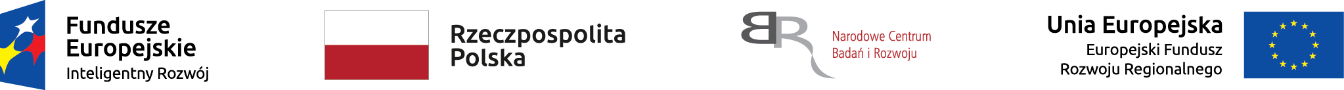 Nr sprawy: 12/2020/BK/AutoInvent	    Załącznik nr 2a do Zapytania ofertowegoOpis przedmiotu zamówienia - wymagane parametry techniczne urządzenia NR 12/2020/BK/AutoInventZadanie nr 1 – SerwomechanizmyUwaga: *Wykonawca w kolumnie C zobowiązany jest wpisać szczegółowe informacje dotyczące oferowanego urządzenia dla każdego parametru wg każdego z punktów wykazu z Opisu przedmiotu zamówienia.Brak wypełnienia wszystkich pozycji w kolumnie C będzie uważane za niespełnienie warunków minimalnych przez oferowane urządzenie i będzie skutkowało odrzuceniem oferty Wykonawcy.....................................................		  ................................................................................        	     ( miejsce  i  data  złożenia  oświadczenia )                                                 ( pieczęć  i  podpisy  upoważnionych  przedstawicieli  Wykonawcy ABCLp.Parametry techniczne urządzeniaSpełnienie parametrów minimum oferowanego urządzenia
(należy poniżej wpisać parametry oferowanego urządzenia)ZADANIE 1ASerwomechanizm cyfrowy 50x32x40.5, 60g, np. POLOLU XYZrobot Smart Servo A1-16 lub równoważny, 4 sztuki1ObudowaObudowa z tworzywa sztucznego lub aluminium2Parametry mechaniczneMasa z kablami poniżej 70gWymiary 50x32x40,5mm ±5mmZakres ruchu co najmniej 180 stopniMetalowe zębatkiMoment utyku co najmniej 2 NmPrędkość bez obciążenia co najmniej 60 obr/min przy 12V3Parametry elektryczne Napięcie zasilania 12VInterfejs komunikacyjny TTL 5V4Parametry inneSerwomechanizm powinien umożliwiać odczyt pozycji piasty, temperatury serwomechanizmu oraz pobieranego prądu podczas swojej pracy.Odczyt pozycji piasty z rozdzielczością co najmniej 0,5 stopnia.5Złącza4-pinowe złącze do komunikacji szeregowej 6DokumentacjaW  języku polskim lub angielskim.